Regulamin projektu pn.: „Efektywne wspomaganie to wyższa jakość edukacji”
współfinansowanego ze środków Europejskiego Funduszu Społecznego§ 1Postanowienia ogólneRegulamin określa zasady uczestnictwa w projekcie „Efektywne wspomaganie to wyższa jakość edukacji” realizowanym przez Wyższą Szkołę Zarządzania i Administracji w Opolu, ul. Niedziałkowskiego 18, 45-085 Opole, w ramach Programu Operacyjnego Wiedza Edukacja Rozwój, Działanie: 2.10 Wysoka jakość systemu oświaty, Konkurs POWR.02.10.00-IP.02-00-007/17.Projekt współfinansowany ze środków Unii Europejskiej w ramach Programu Operacyjnego Wiedza Edukacja Rozwój współfinansowanego z Europejskiego Funduszu Społecznego i środków uczelni.Okres realizacji projektu: od 01.02.2018r. do 31.07.2019r.Szczegółowy plan projektu określa załącznik nr 1.Udział w projekcie jest bezpłatny, koszty jego organizacji pokrywane są ze środków z Europejskiego Funduszu Społecznego i środków uczelni.Ilekroć w regulaminie jest mowa o:Projekcie –  oznacza to projekt pn. „Efektywne wspomaganie to wyższa jakość edukacji” realizowany przez Wyższą Szkołę Zarządzania i Administracji w Opolu w ramach Programu Operacyjnego Wiedza Edukacja Rozwój, Działanie: 2.10 Wysoka jakość systemu oświaty ze środków Europejskiego Funduszu Społecznego,Realizatorze - oznacza to realizatora projektu, czyli Wyższą Szkołę Zarządzania i Administracji w Opolu,Uczestnik projektu – rozumie się przez to osobę, która  została zakwalifikowana do udziału w projekcie w procesie rekrutacji (załącznik nr 2), zaakceptowała i podpisała niniejszy regulamin, deklaracje uczestnictwa (załącznik nr 3) w projekcie oraz stosowne oświadczenia (załącznik 4, 5,6 i 7), a także otrzymała pierwszą formę wsparcia. 6.	Ogólny nadzór nad realizacją projektu oraz rozstrzygnięcie spraw nieuregulowanych w regulaminie należy do kompetencji kierownika projektu.§ 2Kryteria oraz warunki uczestnictwa w projekcieProjekt skierowany jest do osób spełniających łącznie poniższe warunki:mieszkaniec województwa opolskiego (zgodnie z Kodeksem Cywilnym Rozdział II),pracownik publicznych lub niepublicznych placówek doskonalenia nauczycieli (PDN), poradni psychologiczno-pedagogicznej (PPP), biblioteki pedagogicznej (BP) lub trener osób dorosłych i współpracujący z ww. placówkami co zostało udokumentowane odpowiednim zaświadczeniem (załącznik nr 6 do wypełnienia po złożeniu dokumentów),3)   osoba, która  nie brała udziału w projekcie pozakonkursowym ORE „Zwiększenie skuteczności działań pracowników systemu wspomagania i trenerów w zakresie kształcenia u uczniów kompetencji kluczowych” oraz w innych projektach w przedmiotowym konkursie i w ramach projektów wyłonionych do dofinansowania w konkursie nr POWR.02.10.00-IP.02-00-005/16 "Szkolenia i doradztwo dla pracowników systemu wspomagania pracy szkół i organów prowadzących oraz trenerów z zakresu: kompetencji kluczowych uczniów niezbędnych do poruszania się na rynku pracy, nauczania eksperymentalnego, właściwych postaw oraz metod zindywidualizowanego podejścia do ucznia" (perspektywa finansowa 2014-2020).Zajęcia stacjonarne odbywać się będą w okresie do 10.06.2018 (łącznie 75 godzin).Liczba uczestników to 75 osób (60 kobiet, 15 mężczyzn).O przyjęciu decyduje kolejność zgłoszeń. W przypadku niezakwalifikowania do udziału w projekcie ze względu na ograniczoną liczbę miejsc utworzona zostanie lista rezerwowa. Z listy rezerwowej przyjmowane będą osoby do udziału w projekcie w momencie zwolnienia się miejsca, według kolejności zgłoszeń. Harmonogram zajęć zostanie ustalony oraz opublikowany po zakończeniu rekrutacji na stronie www.efektywnynauczyciel.wszia.opole.pl.§ 3Zasady uczestnictwa w projekcieUczestnik projektu zobowiązany jest do uczestniczenia w zajęciach tylko z jednego wybranego przez siebie w formularzu rekrutacyjnym obszaru kompetencji.Uczestnik projektu zobowiązany jest do regularnego uczestniczenia w zajęciach – tj. do uczestniczenia w co najmniej 80% zajęć - w innym wypadku nie otrzyma on certyfikatu trenerskiego z zakresu wspomagania ani dyplomu Wyższej Szkoły Zarządzania i Administracji w Opolu potwierdzającego podniesienie uprawnień zawodowych.Nieusprawiedliwiona nieobecność na więcej niż 30 % zajęć powoduje skreślenie z listy uczestników.5.   Uczestnik projektu po zakończeniu etapu szkoleń i otrzymaniu certyfikatu trenerskiego z zakresu wspomagania oraz dyplomu realizatora potwierdzającego podniesienie uprawnień zawodowych, zobowiązany jest kompleksowo wspierać wskazaną przez realizatora lub wybraną przez siebie placówkę I lub II stopnia edukacji. Jeden uczestnik (trener) może wspierać tylko jedną placówkę. O przydziale placówki będzie decydować kolejność zgłoszenia potwierdzonej rezerwacji przez wybraną szkołę, do biura projektu.§ 4Zasady monitoringu uczestników projektuUczestnik projektu zobowiązuje się do podpisania listy obecności oraz wypełniania ankiet monitorujących prowadzonych w ramach projektu.Uczestnik projektu zobowiązuje się podać dane niezbędne organizatorom do wypełnienia kwestionariusza.Uczestnik projektu akceptuje zasady ewaluacji projektu, co poświadcza osobiście podpisem na oświadczeniu o zgodzie na udostępnianie i przetwarzanie danych osobowych.Uczestnik zobowiązuje się do wypełnienia ankiet do ewaluacji szkoleń przed szkoleniem, po jego zakończeniu oraz w terminie do 6 miesięcy od zakończenia uczestnictwa w projekcie.§5Zasady rezygnacji z uczestnictwa w projekcieW przypadku rezygnacji z udziału w projekcie przed rozpoczęciem zajęć uczestnik projektu zobowiązuje się dostarczyć informacje o tym fakcie osobiście, bądź za pośrednictwem poczty elektronicznej do Biura Projektu w najwcześniejszym możliwym terminie.Jeżeli rezygnacja z uczestnictwa w projekcie w czasie trwania szkoleń nastąpi z przyczyn losowych i koordynator projektu uzna przyczyny za usprawiedliwione (co zostanie potwierdzone odpowiednią dokumentacją), uczestnik zostanie skreślony z listy uczestników bez obowiązku zwrotu kosztów szkolenia. Uczestnik jest zobowiązany do niezwłocznego zwrotu otrzymanych materiałów szkoleniowych w dobrym stanie, umożliwiającym ich wykorzystanie przez innego uczestnika.§ 6Postanowienia końcoweRealizator projektu zastrzega sobie prawo do zmiany niniejszego regulaminu i przekazania nowego regulaminu uczestnikowi projektu.Niniejszy regulamin obowiązuje od dnia podpisania do 6 miesięcy od zakończenia projektu. 	Załącznik nr 1 do Regulaminu projektu pn.:„Efektywne wspomaganie to wyższa jakość edukacji”Szczegółowy plan projektuwww.efektywnynauczyciel.wszia.opole.plZałącznik nr 2 do Regulaminu projektu pn.:„Efektywne wspomaganie to wyższa jakość edukacji”FORMULARZ  REKRUTACYJNY 
w ramach projektu „Efektywne wspomaganie to wyższa jakość edukacji”
Proszę wypełnić dane czytelnie – drukowanymi literamiDane kandydata: Dane kontaktowe:Dane dodatkowe:Udział w projektachObszar Kompetencji: (ZAZNACZYĆ TYLKO JEDEN OBSZAR)Załącznik nr 3 do Regulaminu projektu pn.:„Efektywne wspomaganie to wyższa jakość edukacji”DEKLARACJA UDZIAŁU W PROJEKCIEJa niżej podpisany(a) deklaruję udział w projekcie pn. „Efektywne wspomaganie to wyższa jakość edukacji” dot. projektu WND-POWR.02.10.00-00-7007/17. Projekt współfinansowany ze środków Unii Europejskiej w ramach Programu Operacyjnego Wiedza Edukacja Rozwój współfinansowanego z Europejskiego Funduszu Społecznego. Załącznik nr 4 do Regulaminu projektu pn.:„Efektywne wspomaganie to wyższa jakość edukacji”OŚWIADCZENIE O UCZESTNICTWIE W INNYCH PROJEKTACHOświadczam, iż nie brałem/łam udziału w projekcie pozakonkursowym ORE „Zwiększenie skuteczności działań pracowników systemu wspomagania i trenerów w zakresie kształcenia u uczniów kompetencji kluczowych” oraz w innych projektach w przedmiotowym konkursie i w ramach projektów wyłonionych do dofinansowania w konkursie nr POWR.02.10.00-IP.02-00-005/16 "Szkolenia i doradztwo dla pracowników systemu wspomagania pracy szkół i organów prowadzących oraz trenerów z zakresu: kompetencji kluczowych uczniów niezbędnych do poruszania się na rynku pracy, nauczania eksperymentalnego, właściwych postaw oraz metod zindywidualizowanego podejścia do ucznia" (perspektywa finansowa 2014-2020).Oświadczam, że jestem świadom/a odpowiedzialności* za podanie nieprawdziwych informacji.* Odpowiedzialność za podanie nieprawdziwych danych – natychmiastowe wykluczenie z projektu, zwrot wszelkich poniesionych kosztów przez Wyższą Szkołę Zarządzania i Administracji w Opolu,  poniesienie wszelkich konsekwencji wniesionych przez Wyższą Szkołę Zarządzania i Administracji w Opolu w postępowaniu cywilnym. Załącznik nr 5 do Regulaminu projektu pn.:„Efektywne wspomaganie to wyższa jakość edukacji”OŚWIADCZENIE UCZESTNIKA PROJEKTUW związku z przystąpieniem do projektu pn. „Efektywne wspomaganie to wyższa jakość edukacji” realizowanego w ramach PO WER 2014-2020 wyrażam zgodę na przetwarzanie moich danych osobowych na potrzeby projektu.Ja niżej podpisany/a oświadczam, że:1.   Zapoznałem/am się z zasadami rekrutacji oraz udziału w projekcie „Efektywne wspomaganie to wyższa jakość edukacji” zawartymi w Regulaminie, akceptuję wszystkie postanowienia ww. Regulaminu oraz spełniam kryteria uczestnictwa w projekcie określone w ww. Regulaminie.2.  Zostałem/am poinformowany/a, że projekt pod nazwą „Efektywne wspomaganie to wyższa jakość edukacji” realizowany jest w ramach Programu Operacyjnego Wiedza Edukacja Rozwój (POWER) i współfinansowany ze środków Europejskiego Funduszu Społecznego. 3.  Wyrażam wolę dobrowolnego uczestnictwa w projekcie oraz zgodę na udział w postępowaniu rekrutacyjnym.4. 	Zobowiązuję się do natychmiastowego informowania Realizatora Projektu o zmianie jakichkolwiek danych osobowych i kontaktowych wpisanych w formularzu rekrutacyjnym w projekcie.Oświadczam, że spełniam kryteria kwalifikowalności uprawniające do udziału w przedmiotowym projekcie, tj: -  jestem mieszkańcem województwa opolskiego (zgodnie zapisami Kodeksu Cywilnego), - nie brałem/łam udziału w projekcie pozakonkursowym ORE „Zwiększenie skuteczności działań pracowników systemu wspomagania i trenerów w zakresie kształcenia u uczniów kompetencji kluczowych” oraz w innych projektach w przedmiotowym konkursie i w ramach projektów wyłonionych do dofinansowania w konkursie nr POWR.02.10.00-IP.02-00-005/16 "Szkolenia i doradztwo dla pracowników systemu wspomagania pracy szkół i organów prowadzących oraz trenerów z zakresu: kompetencji kluczowych uczniów niezbędnych do poruszania się na rynku pracy, nauczania eksperymentalnego, właściwych postaw oraz metod zindywidualizowanego podejścia do ucznia" (perspektywa finansowa 2014-2020), -  jestem pracownikiem publicznych lub niepublicznych placówek doskonalenia nauczycieli (PDN), poradni psychologiczno-pedagogicznej (PPP), biblioteki pedagogicznej (BP) lub jestem trenerem osób dorosłych i współpracuję z ww. placówkami co zostało udokumentowane odpowiednim zaświadczeniem.6.  Wyrażam zgodę na przetwarzanie moich danych osobowych oraz oświadczam, że wszystkie przedłożone przeze mnie dane są zgodne i prawdziwe.7. 	Wyrażam zgodę na wykorzystywanie zdjęć i filmów z moim wizerunkiem, wykonywanych podczas działań realizowanych w ramach przedmiotowego projektu dla celów promocyjnych projektu.8. Zostałem poinformowany/a, że warunkiem otrzymania certyfikatu trenerskiego z zakresu wspomagania będzie obecność na minimum 80% zajęć.9.  Zobowiązuję się do uczestnictwa w monitoringu projektu, w szczególności do wypełnienia niezbędnych formularzy oraz deklaruję uczestnictwo w badaniach ankietowych oraz ewaluacyjnych na potrzeby projektu.  Przyjmuję do wiadomości, iż:Administratorem moich danych osobowych jest minister właściwy ds. rozwoju regionalnego pełniący funkcję Instytucji Zarządzającej dla Programu Operacyjnego Wiedza Edukacja Rozwój 2014-2020, mający siedzibę przy Plac Trzech Krzyży 3/5, 00-507 Warszawa, Podstawę prawną przetwarzania moich danych osobowych stanowi art. 23 ust. 1 pkt 2 lub art. 27 ust. 2 pkt 2 ustawy z dnia 29 sierpnia 1997 r. o ochronie danych osobowych ( Dz. U. z 2014 r. poz. 1182, z późn. zm.) – dane osobowe są niezbędne dla realizacji Programu Operacyjnego Wiedza Edukacja Rozwój 2014-2020 (PO WER) na podstawie: w odniesieniu do zbioru Program Operacyjny Wiedza Edukacja Rozwój: - rozporządzenia Parlamentu Europejskiego i Rady (UE) nr 1303/2013 z dnia 17 grudnia 2013 r. ustanawiającego wspólne przepisy dotyczące Europejskiego Funduszu Rozwoju Regionalnego, Europejskiego Funduszu Społecznego, Funduszu Spójności, Europejskiego Funduszu Rolnego na rzecz Rozwoju Obszarów Wiejskich oraz Europejskiego Funduszu Morskiego i Rybackiego oraz ustanawiającego przepisy ogólne dotyczące Europejskiego Funduszu Rozwoju Regionalnego, Europejskiego Funduszu Społecznego, Funduszu Spójności i Europejskiego Funduszu Morskiego i Rybackiego oraz uchylającego rozporządzenie Rady (WE) nr 1083/2006 (Dz. Urz. UE L 347 z 20.12.2013, str. 320, z późn. zm.), - rozporządzenia Parlamentu Europejskiego i Rady (UE) nr 1304/2013 z dnia 17 grudnia 2013 r. w sprawie Europejskiego Funduszu Społecznego i uchylającego rozporządzenie Rady (WE) nr 1081/2006 (Dz. Urz. UE L 347 z 20.12.2013, str. 470), - ustawy z dnia 11 lipca 2014 r. o zasadach realizacji programów w zakresie polityki spójności finansowanych w perspektywie finansowej 2014–2020 (Dz. U. z 2016 r. poz. 922); - w odniesieniu do zbioru Centralny system teleinformatyczny wspierający realizację programów operacyjnych, - rozporządzenia Parlamentu Europejskiego i Rady (UE) nr 1303/2013 z dnia 17 grudnia 2013 r. ustanawiającego wspólne przepisy dotyczące Europejskiego Funduszu Rozwoju Regionalnego, Europejskiego Funduszu Społecznego, Funduszu Spójności, Europejskiego Funduszu Rolnego na rzecz Rozwoju Obszarów Wiejskich oraz Europejskiego Funduszu Morskiego i Rybackiego oraz ustanawiającego przepisy ogólne dotyczące Europejskiego Funduszu Rozwoju Regionalnego, Europejskiego Funduszu Społecznego, Funduszu Spójności i Europejskiego Funduszu Morskiego i Rybackiego oraz uchylającego rozporządzenie Rady (WE) nr 1083/2006,- rozporządzenia Parlamentu Europejskiego i Rady (UE) nr 1304/2013 z dnia 17 grudnia 2013 r. w sprawie Europejskiego Funduszu Społecznego i uchylającego rozporządzenie Rady (WE) nr 1081/2006, - ustawy z dnia 11 lipca 2014 r. o zasadach realizacji programów w zakresie polityki spójności finansowanych w perspektywie finansowej 2014–2020, - rozporządzenia wykonawczego Komisji (UE) nr 1011/2014 z dnia 22 września 2014 r. ustanawiającego szczegółowe przepisy wykonawcze do rozporządzenia Parlamentu Europejskiego i Rady (UE) nr 1303/2013 w odniesieniu do wzorów służących do przekazywania Komisji określonych informacji oraz szczegółowe przepisy dotyczące wymiany informacji między beneficjentami a instytucjami zarządzającymi, certyfikującymi, audytowymi i pośredniczącymi (Dz. Urz. UE L 286 z 30.09.2014, str. 1).12. Moje dane osobowe będą przetwarzane wyłącznie w celu realizacji projektu„ Efektywne wspomaganie to wyższa jakość edukacji”, w szczególności potwierdzenia kwalifikowalności wydatków, udzielenia wsparcia, monitoringu, ewaluacji, kontroli, audytu i sprawozdawczości oraz działań informacyjno-promocyjnych w ramach PO WER. 13. Moje dane osobowe  zostały powierzone do  przetwarzania  Instytucji  Pośredniczącej -Ministerstwo Edukacji Narodowej, Plac Trzech Krzyży 3/5, 00-507 Warszawa,  beneficjentowi realizującemu projekt tj. Wyższą Szkołę Zarządzania i Administracji w Opolu ul. Mieczysława Niedziałkowskiego 18, 45-085 Opole oraz podmiotom, które na zlecenie beneficjenta uczestniczą w realizacji projektu.14.  Moje dane osobowe mogą zostać przekazane podmiotom realizującym badania ewaluacyjne na zlecenie Powierzającego, Instytucji Pośredniczącej lub beneficjenta. 15. Moje dane osobowe mogą zostać również powierzone specjalistycznym firmom, realizującym na zlecenie Powierzającego, Instytucji Pośredniczącej oraz beneficjenta kontrole i audyt w ramach PO WER. 16.  Podanie danych jest dobrowolne, aczkolwiek odmowa ich podania jest równoznaczna z brakiem możliwości udzielenia wsparcia w ramach projektu. 17. W terminie 4 tygodni po zakończeniu udziału w projekcie przekażę beneficjentowi dane dotyczące mojego statusu na rynku pracy oraz informacje na temat udziału w kształceniu lub szkoleniu oraz uzyskania kwalifikacji lub nabycia kompetencji. W ciągu trzech miesięcy po zakończeniu udziału w projekcie udostępnię dane dotyczące mojego statusu na rynku pracy. 18.  Mam prawo dostępu do treści swoich danych i ich poprawiania.Uprzedzony/a o odpowiedzialności karnej za złożenie nieprawdziwego oświadczenia lub zatajenie  prawdy niniejszym oświadczam, że dane zawarte w formularzu rekrutacyjnym do projektu i w załącznikach są zgodne z prawdą Jednocześnie oświadczam, że jestem świadomy/a odpowiedzialności karnej za składanie oświadczeń niezgodnych z prawdą wynikającej z Kodeksu Karnego.Załącznik nr 6 do Regulaminu projektu pn.:„Efektywne wspomaganie to wyższa jakość edukacji”DO WYPEŁNIENIA PO ZŁOŻENIU DOKUMENTÓWZałącznik nr 7 do Regulaminu projektu pn.:„Efektywne wspomaganie to wyższa jakość edukacji”OŚWIADCZENIE UCZESTNIKA PROJEKTU PO WERDane osobowe:Imię …………………………………………………………….Nazwisko ……………………………………………………………………………..PESEL lub wiek w chwili przystąpienia do projektu ………………………………………………………Płeć			□ Kobieta 		□ MężczyznaData rozpoczęcia udziału w projekcie…………………………………………………………………….(DD-MM-RRRR) - wypełnia realizator projektuOświadczam, że powyższe dane są zgodne z okazanym dokumentem tożsamości.……………………………………………………………..…………………(data i czytelny podpis osoby reprezentującej beneficjenta projektu)Proszę o zaznaczenie informacji dotyczących Pana/Pani sytuacji w momencie rozpoczęcia udziału w projekcie:□ jestem mieszkańcem województwa opolskiego (zgodnie z Kodeksem Cywilnym Rozdział II),□ jestem pracownikiem publicznych lub niepublicznych placówek doskonalenia nauczycieli (PDN), poradni psychologiczno-pedagogicznej (PPP), biblioteki pedagogicznej (BP) lub jestem trenerem osób dorosłych i współpracuję z ww. placówkami co zostało udokumentowane odpowiednim zaświadczeniem,□ nie brałem/łam udziału w projekcie pozakonkursowym ORE „Zwiększenie skuteczności działań pracowników systemu wspomagania i trenerów w zakresie kształcenia u uczniów kompetencji kluczowych” oraz w innych projektach w przedmiotowym konkursie i w ramach projektów wyłonionych do dofinansowania w konkursie nr POWR.02.10.00-IP.02-00-005/16 "Szkolenia i doradztwo dla pracowników systemu wspomagania pracy szkół i organów prowadzących oraz trenerów z zakresu: kompetencji kluczowych uczniów niezbędnych do poruszania się na rynku pracy, nauczania eksperymentalnego, właściwych postaw oraz metod zindywidualizowanego podejścia do ucznia" (perspektywa finansowa 2014-2020).Oświadczam, że wszystkie podane przeze mnie powyżej informacje są prawdziwe i kompletne. Przyjmuję do wiadomości, że informacje te mogą podlegać weryfikacji przez upoważnione instytucje (np. urzędy kontroli skarbowej) na podstawie krajowych rejestrów (np. rejestr ZUS, rejestr PUP) pod względem ich zgodności z prawdą.……………………………………………………...……………………………………………………...miejscowość i dataczytelny podpis kandydataREKRUTACJA01 lutego – 31 marca 2018REKRUTACJA01 lutego – 31 marca 2018SZKOLENIASZKOLENIAstacjonarne 75 godzin01 marca – 10 czerwca 2018e-lerningowe 30 godzin01 marca – 30 września 2018DORADZTWO01 października 2018 – 31 lipca 2019DORADZTWO01 października 2018 – 31 lipca 2019WSPOMAGANIE SZKÓŁ01 października 2018 – 30 czerwca 2019WSPOMAGANIE SZKÓŁ01 października 2018 – 30 czerwca 2019ImięImięNazwiskoNazwiskoPłećPłećKobieta 	MężczyznaKobieta 	MężczyznaKobieta 	MężczyznaKobieta 	MężczyznaKobieta 	MężczyznaKobieta 	MężczyznaData urodzeniaPESELPESELWiek w latachSeria i numer dowodu osobistegoSeria i numer dowodu osobistegoSeria i numer dowodu osobistegoSeria i numer dowodu osobistegoSeria i numer dowodu osobistegoAdres zamieszkaniaAdres zamieszkaniaAdres zamieszkaniaAdres zamieszkaniaAdres zamieszkaniaAdres zamieszkaniaAdres zamieszkaniaAdres zamieszkaniaWojewództwoPowiatGminaGminaGminaMiejscowośćUlicaUlicaUlicaKod pocztowyPocztaPocztaPocztaNumer budynkuNumer lokaluNumer lokaluNumer lokaluMiejscowość, data, czytelny podpis uczestnika projektu:Miejscowość, data, czytelny podpis uczestnika projektu:Miejscowość, data, czytelny podpis uczestnika projektu:…………………………………………………………………….…………………………………………………………………….…………………………………………………………………….…………………………………………………………………….…………………………………………………………………….Adres do korespondencji (jeżeli jest inny niż adres zamieszkania)Telefon kontaktowyAdres poczty elektronicznej 
(e-mail)Wykształcenie	 Brak  Podstawowe  Gimnazjalne  Ponadgimnazjalne   Pomaturalne   WyższeNazwa ukończonej szkoły/studiów
Kierunek/SpecjalnośćNazwa i dane adresowe obecnego miejsca pracy Obecnie zajmowane stanowiskoUdział w projekcie pozakonkursowym ORE „Zwiększenie skuteczności działań pracowników systemu wspomagania i trenerów w zakresie kształcenia u uczniów kompetencji kluczowych” oraz w innych projektach w przedmiotowym konkursie i w ramach projektów wyłonionych do dofinansowania w konkursie nr POWR.02.10.00-IP.02-00-005/16 "Szkolenia i doradztwo dla pracowników systemu wspomagania pracy szkół i organów prowadzących oraz trenerów z zakresu: kompetencji kluczowych uczniów niezbędnych do poruszania się na rynku pracy, nauczania eksperymentalnego, właściwych postaw oraz metod zindywidualizowanego podejścia do ucznia" (perspektywa finansowa 2014-2020)  brałem/łamnie brałem/łam- TIK (cyfrowe – informatyczne)  - matematyczno – przyrodnicze - porozumiewania się w językach obcych                     - podstaw innowacyjności, kreatywności i pracy zespołowej                - umiejętności uczenia się – poprzez nauczanie eksperymentalne i doświadczenie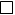 ……………………………………………………...……………………………………………………...miejscowość i dataczytelny podpis kandydata………………………………………………………………………………………………………………………                miejscowość, dataczytelny podpis uczestnika projektu………………………………………………………………………………………………………………………                  miejscowość, dataczytelny podpis uczestnika projektu………………………………………………………………………………………………………………………                  miejscowość, dataczytelny podpis uczestnika projektu………………………………………………………………………………………………………………………                  miejscowość, dataczytelny podpis uczestnika projektu………………………………………………………………………………………………………………………                  miejscowość, dataczytelny podpis uczestnika projektu